Российская   ФедерацияНовгородская область Чудовский районСОВЕТ  ДЕПУТАТОВГРУЗИНСКОГО СЕЛЬСКОГО ПОСЕЛЕНИЯРЕШЕНИЕот  29.12.2020 № 18п. КраснофарфорныйО принятии к реализации иисполнению части полномочий от органов местного самоуправ-ления Чудовского муниципаль-ного района по решению вопроса местного значения  «формирова-ние и содержание муниципальногоархива, включая хранение архив-ных фондов поселения» В соответствии с частью 4 статьи 15 Федерального закона от 06 октября 2003 года № 131-ФЗ «Об общих принципах организации местного самоуправления в Российской Федерации», решением  Думы Чудовского муниципального района от 17.11.2020 № 22 «О передаче  осуществления части полномочий по решению вопроса местного значения Чудовского муниципального района «формирование и содержание муниципального архива, включая хранение архивных фондов поселения» Администрации Грузинского сельского поселения»	Совет депутатов Грузинского сельского поселенияРЕШИЛ:1. Принять к реализации в 2021 году  Администрацией  Грузинского сельского поселения часть полномочий по решению вопроса местного значения «формирование и содержание муниципального архива, включая хранение архивных фондов поселения» в части хранения, учета и использования документов, образовавшихся в деятельности Грузинского и Оскуйского сельских Советов, Краснофарфорного поселкового Совета и их исполкомов, а также Администраций Грузинского и Оскуйского сельсоветов, Администрации поселка Краснофарфорный, действовавших до образования  Грузинского сельского поселения.2. Администрации Грузинского сельского поселения заключить с Администрацией Чудовского муниципального района  соглашение о  принятии части полномочий согласно пункту 1 настоящего решения.3. В решении о бюджете  Грузинского сельского поселения на 2021 год и на плановый период 2022 и 2023 годов  предусмотреть отдельной строкой объем межбюджетных трансфертов, необходимый для осуществления полномочий, указанных в пункте 1 настоящего решения, рассчитанный в установленном порядке.4. Настоящее решение вступает в силу с 1 января 2021 года.5. Опубликовать решение в бюллетене «Официальный вестник Грузинского сельского поселения» и разместить на официальном сайте Администрации  Грузинского сельского поселения»Глава поселения С.Б.  Цветкова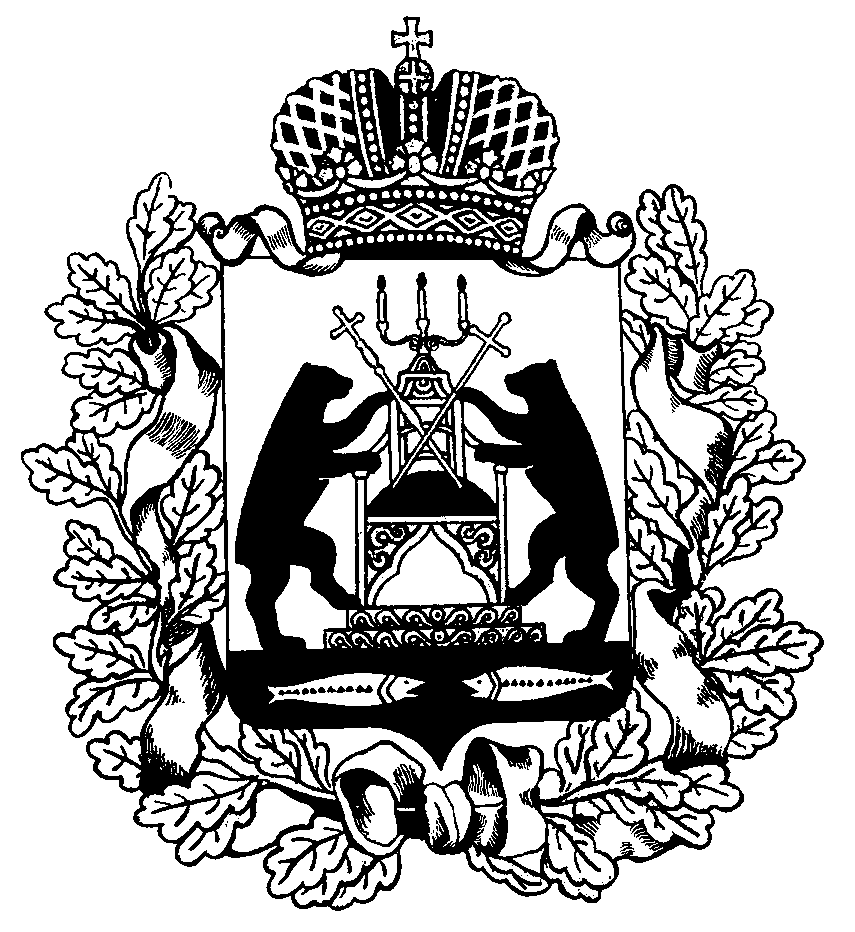 